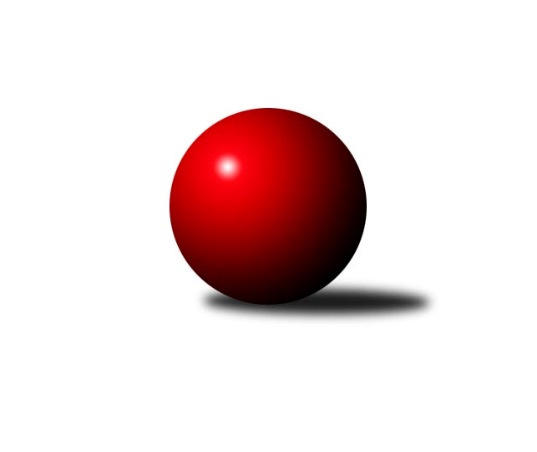 Č.2Ročník 2020/2021	26.9.2020      Druhé kolo a vše odehráno dle losu, vše včas zadáno, co více si přát do dalších kol.       Nyní k výsledkům kola, až na Rosice vítězí domácí družstva, na celkový výkon to jsou přesvědčivá vítězství, na skóre to bylo již napínavější ve dvou případech, a to ve Vyškově i na MS Brno, kde má domácí prostředí KK Slovan Rosice B. Nejlepšího výkonu v tomto kole: 3224 dosáhlo družstvo: KK Šumperk Nejlepší výkon kola v utkání: 582 - Pavla Fialová, KK Vyškov2. KLZ B 2020/2021Výsledky 2. kolaSouhrnný přehled výsledků:KK Šumperk 	- TJ Sokol Luhačovice 	6:2	3224:3010	16.0:8.0	26.9.KK Slovan Rosice B	- TJ Sokol Husovice 	3:5	3076:3157	9.0:15.0	26.9.KK Vyškov 	- HKK Olomouc 	5:3	3137:3035	14.0:10.0	26.9.TJ Centropen Dačice 	- TJ Jiskra Otrokovice 	6:2	3165:3085	14.5:9.5	26.9.Tabulka družstev:	1.	KK Šumperk	2	2	0	0	13.0 : 3.0 	34.0 : 14.0 	 3157	4	2.	TJ Centropen Dačice	2	2	0	0	13.0 : 3.0 	29.5 : 18.5 	 3159	4	3.	KK Vyškov	2	2	0	0	11.5 : 4.5 	27.5 : 20.5 	 3159	4	4.	SK Baník Ratíškovice	1	1	0	0	5.0 : 3.0 	11.0 : 13.0 	 3273	2	5.	TJ Sokol Husovice	2	1	0	1	6.0 : 10.0 	21.0 : 27.0 	 3021	2	6.	KK Slovan Rosice B	1	0	0	1	3.0 : 5.0 	9.0 : 15.0 	 3076	0	7.	HKK Olomouc	2	0	0	2	6.0 : 10.0 	23.0 : 25.0 	 3114	0	8.	TJ Jiskra Otrokovice	2	0	0	2	3.5 : 12.5 	20.0 : 28.0 	 3084	0	9.	TJ Sokol Luhačovice	2	0	0	2	3.0 : 13.0 	17.0 : 31.0 	 3038	0Podrobné výsledky kola:	 KK Šumperk 	3224	6:2	3010	TJ Sokol Luhačovice 	Soňa Ženčáková	149 	 163 	 120 	142	574 	 3:1 	 508 	 129	128 	 121	130	Zdenka Svobodová	Kateřina Zapletalová	147 	 138 	 131 	147	563 	 3:1 	 537 	 119	137 	 152	129	Andrea Katriňáková	Adéla Příhodová	110 	 124 	 132 	133	499 	 1:3 	 517 	 129	135 	 107	146	Hana Krajíčková	Lucie Vojteková	125 	 104 	 118 	129	476 	 1:3 	 511 	 138	116 	 133	124	Hana Konečná	Růžena Smrčková	134 	 145 	 145 	147	571 	 4:0 	 483 	 122	111 	 113	137	Helena Konečná	Ludmila Mederová	137 	 149 	 123 	132	541 	 4:0 	 454 	 125	121 	 102	106	Ludmila Pančochová *1rozhodčí: Petr Matějka
střídání: *1 od 61. hodu Klára CyprováNejlepší výkon utkání: 574 - Soňa Ženčáková	 KK Slovan Rosice B	3076	3:5	3157	TJ Sokol Husovice 	Gabriela Helisová	121 	 123 	 132 	134	510 	 2:2 	 496 	 122	132 	 125	117	Blanka Sedláková	Karolína Fabíková	124 	 99 	 131 	135	489 	 1:3 	 563 	 148	151 	 123	141	Markéta Gabrhelová	Šárka Palková	140 	 128 	 139 	126	533 	 2:2 	 499 	 104	135 	 126	134	Veronika Dufková	Pavlína Březinová	110 	 137 	 145 	139	531 	 1:3 	 569 	 138	150 	 149	132	Lenka Kričinská	Martina Dosedlová	120 	 128 	 160 	127	535 	 1:3 	 573 	 142	154 	 131	146	Lucie Kelpenčevová	Eva Putnová *1	115 	 135 	 107 	121	478 	 2:2 	 457 	 118	119 	 124	96	Lenka Hanušovározhodčí: Šenkýř Radek
střídání: *1 od 91. hodu Petra JeřábkováNejlepší výkon utkání: 573 - Lucie Kelpenčevová	 KK Vyškov 	3137	5:3	3035	HKK Olomouc 	Lenka Hrdinová	126 	 120 	 109 	133	488 	 1:3 	 510 	 130	115 	 129	136	Zuzana Kolaříková	Darina Kubíčková	128 	 136 	 122 	136	522 	 2:2 	 547 	 126	128 	 153	140	Lenka Pouchlá	Zuzana Štěrbová	128 	 130 	 121 	124	503 	 4:0 	 420 	 101	128 	 108	83	Ivana Volná *1	Monika Tilšerová	111 	 140 	 102 	125	478 	 1:3 	 515 	 128	132 	 120	135	Marcela Jurníčková	Pavla Fialová	135 	 149 	 129 	169	582 	 4:0 	 510 	 130	147 	 122	111	Jaroslava Havranová	Jana Vejmolová	151 	 132 	 151 	130	564 	 2:2 	 533 	 124	135 	 137	137	Silvie Vaňkovározhodčí: Břetislav Láník
střídání: *1 od 68. hodu Pavla HendrychováNejlepší výkon utkání: 582 - Pavla Fialová	 TJ Centropen Dačice 	3165	6:2	3085	TJ Jiskra Otrokovice 	Klára Křížová	125 	 137 	 131 	138	531 	 3:1 	 505 	 121	141 	 123	120	Hana Jonášková	Jindra Kovářová	159 	 142 	 118 	123	542 	 3.5:0.5 	 488 	 122	129 	 114	123	Jitka Bětíková	Zuzana Kodadová	127 	 129 	 112 	139	507 	 2:2 	 517 	 136	126 	 123	132	Renata Mikulcová	Gabriela Filakovská	137 	 129 	 119 	125	510 	 4:0 	 460 	 113	113 	 110	124	Marta Zavřelová	Veronika Brtníková	141 	 162 	 126 	132	561 	 2:2 	 544 	 145	141 	 124	134	Kateřina Fryštacká	Lucie Vrecková	127 	 129 	 125 	133	514 	 0:4 	 571 	 147	142 	 147	135	Hana Stehlíkovározhodčí: Aneta KameníkováNejlepší výkon utkání: 571 - Hana StehlíkováPořadí jednotlivců:	jméno hráče	družstvo	celkem	plné	dorážka	chyby	poměr kuž.	Maximum	1.	Monika Niklová	SK Baník Ratíškovice 	580.00	388.0	192.0	3.0	1/1	(580)	2.	Hana Stehlíková	TJ Jiskra Otrokovice 	563.50	375.0	188.5	2.5	2/2	(571)	3.	Lenka Pouchlá	HKK Olomouc 	562.50	369.5	193.0	3.0	2/2	(578)	4.	Jana Vejmolová	KK Vyškov 	559.00	368.5	190.5	2.5	2/2	(564)	5.	Dana Tomančáková	SK Baník Ratíškovice 	558.00	368.0	190.0	5.0	1/1	(558)	6.	Růžena Smrčková	KK Šumperk 	556.50	371.5	185.0	4.5	2/2	(571)	7.	Silvie Vaňková	HKK Olomouc 	554.00	364.0	190.0	3.0	2/2	(575)	8.	Pavla Fialová	KK Vyškov 	550.50	372.5	178.0	4.0	2/2	(582)	9.	Soňa Ženčáková	KK Šumperk 	550.00	363.5	186.5	4.0	2/2	(574)	10.	Hana Beranová	SK Baník Ratíškovice 	549.00	339.0	210.0	5.0	1/1	(549)	11.	Michaela Říhová	SK Baník Ratíškovice 	544.00	367.0	177.0	6.0	1/1	(544)	12.	Veronika Brtníková	TJ Centropen Dačice 	541.00	370.0	171.0	4.5	2/2	(561)	13.	Marcela Jurníčková	HKK Olomouc 	539.50	365.5	174.0	7.0	2/2	(564)	14.	Kateřina Fryštacká	TJ Jiskra Otrokovice 	537.00	371.0	166.0	4.5	2/2	(544)	15.	Andrea Katriňáková	TJ Sokol Luhačovice 	537.00	375.0	162.0	12.0	2/2	(537)	16.	Martina Dosedlová	KK Slovan Rosice B	535.00	364.0	171.0	8.0	1/1	(535)	17.	Jaroslava Havranová	HKK Olomouc 	533.50	361.5	172.0	8.5	2/2	(557)	18.	Šárka Palková	KK Slovan Rosice B	533.00	361.0	172.0	4.0	1/1	(533)	19.	Zuzana Štěrbová	KK Vyškov 	532.00	349.0	183.0	4.5	2/2	(561)	20.	Jindra Kovářová	TJ Centropen Dačice 	532.00	360.5	171.5	3.5	2/2	(542)	21.	Pavlína Březinová	KK Slovan Rosice B	531.00	358.0	173.0	3.0	1/1	(531)	22.	Ludmila Mederová	KK Šumperk 	531.00	377.0	154.0	7.5	2/2	(541)	23.	Kateřina Zapletalová	KK Šumperk 	528.50	360.5	168.0	9.0	2/2	(563)	24.	Klára Křížová	TJ Centropen Dačice 	526.00	354.5	171.5	3.0	2/2	(531)	25.	Michaela Varmužová	SK Baník Ratíškovice 	526.00	388.0	138.0	10.0	1/1	(526)	26.	Lenka Kričinská	TJ Sokol Husovice 	525.00	367.5	157.5	8.5	2/2	(569)	27.	Gabriela Filakovská	TJ Centropen Dačice 	516.50	356.0	160.5	6.0	2/2	(523)	28.	Kristýna Kuchynková	SK Baník Ratíškovice 	516.00	376.0	140.0	7.0	1/1	(516)	29.	Zuzana Kodadová	TJ Centropen Dačice 	515.50	344.0	171.5	8.5	2/2	(524)	30.	Gabriela Helisová	KK Slovan Rosice B	510.00	350.0	160.0	8.0	1/1	(510)	31.	Hana Jonášková	TJ Jiskra Otrokovice 	507.50	347.0	160.5	6.5	2/2	(510)	32.	Hana Krajíčková	TJ Sokol Luhačovice 	506.50	339.5	167.0	6.5	2/2	(517)	33.	Zdenka Svobodová	TJ Sokol Luhačovice 	506.00	359.5	146.5	9.0	2/2	(508)	34.	Renata Mikulcová	TJ Jiskra Otrokovice 	499.50	350.5	149.0	9.0	2/2	(517)	35.	Adéla Příhodová	KK Šumperk 	498.00	357.0	141.0	12.5	2/2	(499)	36.	Lenka Hanušová	TJ Sokol Husovice 	494.50	337.0	157.5	11.5	2/2	(532)	37.	Veronika Dufková	TJ Sokol Husovice 	494.50	347.0	147.5	14.5	2/2	(499)	38.	Jitka Bětíková	TJ Jiskra Otrokovice 	494.00	354.5	139.5	12.0	2/2	(500)	39.	Lucie Vojteková	KK Šumperk 	492.50	353.5	139.0	11.5	2/2	(509)	40.	Blanka Sedláková	TJ Sokol Husovice 	489.00	344.5	144.5	9.0	2/2	(496)	41.	Monika Tilšerová	KK Vyškov 	489.00	351.0	138.0	12.5	2/2	(500)	42.	Karolína Fabíková	KK Slovan Rosice B	489.00	355.0	134.0	6.0	1/1	(489)	43.	Lenka Hrdinová	KK Vyškov 	487.00	349.0	138.0	9.5	2/2	(488)	44.	Helena Konečná	TJ Sokol Luhačovice 	480.00	338.0	142.0	10.5	2/2	(483)		Šárka Nováková	TJ Sokol Luhačovice 	575.00	399.0	176.0	7.0	1/2	(575)		Lucie Kelpenčevová	TJ Sokol Husovice 	573.00	358.0	215.0	3.0	1/2	(573)		Markéta Gabrhelová	TJ Sokol Husovice 	563.00	362.0	201.0	3.0	1/2	(563)		Lucie Trávníčková	KK Vyškov 	561.00	372.0	189.0	8.0	1/2	(561)		Michaela Kopečná	TJ Centropen Dačice 	541.00	369.0	172.0	7.0	1/2	(541)		Darina Kubíčková	KK Vyškov 	522.00	347.0	175.0	4.0	1/2	(522)		Lucie Vrecková	TJ Centropen Dačice 	514.00	352.0	162.0	9.0	1/2	(514)		Hana Konečná	TJ Sokol Luhačovice 	511.00	355.0	156.0	15.0	1/2	(511)		Zuzana Kolaříková	HKK Olomouc 	510.00	339.0	171.0	7.0	1/2	(510)		Renáta Mikulcová	TJ Jiskra Otrokovice 	504.00	348.0	156.0	9.0	1/2	(504)		Ivana Volná	HKK Olomouc 	486.00	337.0	149.0	12.0	1/2	(486)		Klára Cyprová	TJ Sokol Luhačovice 	476.00	304.0	172.0	9.0	1/2	(476)		Laura Neová	TJ Sokol Husovice 	472.00	318.0	154.0	9.0	1/2	(472)		Marta Zavřelová	TJ Jiskra Otrokovice 	460.00	343.0	117.0	23.0	1/2	(460)		Pavla Hendrychová	HKK Olomouc 	432.00	332.0	100.0	22.0	1/2	(432)		Markéta Smolková	TJ Sokol Husovice 	427.00	314.0	113.0	24.0	1/2	(427)Sportovně technické informace:Starty náhradníků:registrační číslo	jméno a příjmení 	datum startu 	družstvo	číslo startu24566	Karolína Fabíková	26.09.2020	KK Slovan Rosice B	1x24705	Darina Kubíčková	26.09.2020	KK Vyškov 	1xV zápise do poznámek je uvedeno dopsat na soupisku, v systému zadáno start náhradníků, prosím upřesnit dodatečně, co je pravda, děkuji. 
Hráči dopsaní na soupisku:registrační číslo	jméno a příjmení 	datum startu 	družstvo	20674	Lucie Vrecková	26.09.2020	TJ Centropen Dačice 	10401	Zuzana Kolaříková	26.09.2020	HKK Olomouc 	17402	Petra Jeřábková	26.09.2020	KK Slovan Rosice BNení v zápise o utkání zmíněno, prosím upřesnit dodatečně, děkuji.Změna oproti zpravodaji č. 1.26462	Klára Cyprová	19.09.2020	TJ Sokol Luhačovice 	24361	Veronika Brtníková	19.09.2020	TJ Centropen Dačice 	Program dalšího kola:10.10.2020	so	10:00	HKK Olomouc  - TJ Centropen Dačice 	10.10.2020	so	10:00	SK Baník Ratíškovice  - KK Vyškov 				TJ Sokol Husovice  - -- volný los --	10.10.2020	so	11:00	TJ Sokol Luhačovice  - KK Slovan Rosice B	10.10.2020	so	13:00	TJ Jiskra Otrokovice  - KK ŠumperkZpracoval: Petr KohlíčekDne: 26.09.2020	Nejlepší šestka kola - absolutněNejlepší šestka kola - absolutněNejlepší šestka kola - absolutněNejlepší šestka kola - absolutněNejlepší šestka kola - dle průměru kuželenNejlepší šestka kola - dle průměru kuželenNejlepší šestka kola - dle průměru kuželenNejlepší šestka kola - dle průměru kuželenNejlepší šestka kola - dle průměru kuželenPočetJménoNázev týmuVýkonPočetJménoNázev týmuPrůměr (%)Výkon1xPavla FialováVyškov 5821xPavla FialováVyškov 113.165821xSoňa ŽenčákováŠumperk 5741xSoňa ŽenčákováŠumperk 110.495741xLucie KelpenčevováHusovice 5731xLucie KelpenčevováHusovice 110.325731xRůžena SmrčkováŠumperk 5712xRůžena SmrčkováŠumperk 109.915711xHana StehlíkováOtrokovice 5711xJana VejmolováVyškov 109.665641xLenka KričinskáHusovice 5691xHana StehlíkováOtrokovice 109.63571